The purpose of this agreement is to establish performance expectations for Sponsoring Credit Union/Org., Millionaire’s Club Sponsor; and School/Site Name, host site for the School/Site Name Millionaire’s Club.Sponsoring Credit Union/Org. agrees to provide or have provided:Millionaire’s Club Curriculum & Club Advisor’s GuideNational Endowment for Financial Education (NEFE) HSFPP Instructor’s GuideCopies of the NEFE Student Guide (one set per Club Member)Millionaire’s Club BannerRecruitment brochures and posters (if requested)Branded Millionaire’s Club supplies (lanyards, lapel pins, mouse pads, etc.)Seed grants of $0.00 per school year for the first three years the Club is active to be used for:Stock Market Game™ expensesEntrepreneurial project start-up fundingRefreshmentsMiscellaneous expensesThe Club’s initial grant is payable in full upon receipt of this signed Performance Agreement and thereafter on the anniversary of the initial award.Regular visits to Club meetings to provide advice, support, & speaking engagementsSchool/Site Name and the Club Faculty Advisor agree to:Provide school administration/organizational approval for the ClubArrange for a suitable, safe place for the Club to meetDeposit and maintain the Club’s grant funding in a school/organization-approved accountRecruit Club membersSupervise the Club’s financial activities (with Club Treasurer)Serve as liaison between the Club Sponsor and Club site administrationCover the materials outlined in the Millionaire’s Club curriculumEnroll and advise Club teams in the Stock Market Game™Participate, if possible, in the Personal Finance Challenge™ and the Economics Challenge™Oversee the Club’s entrepreneurial/sponsorship efforts including its income and expensesThis agreement covers only the most basic performance expectations.  Flexibility on delivery of Club materials is anticipated though strict adherence to fiscal responsibility must be observed to preserve the integrity of The Millionaire’s Club. Agreed to this       day of      		, 20     Sponsor's Representative		Club Advisor NameSponsoring Credit Union/Organization		Millionaire’s Club Faculty Advisor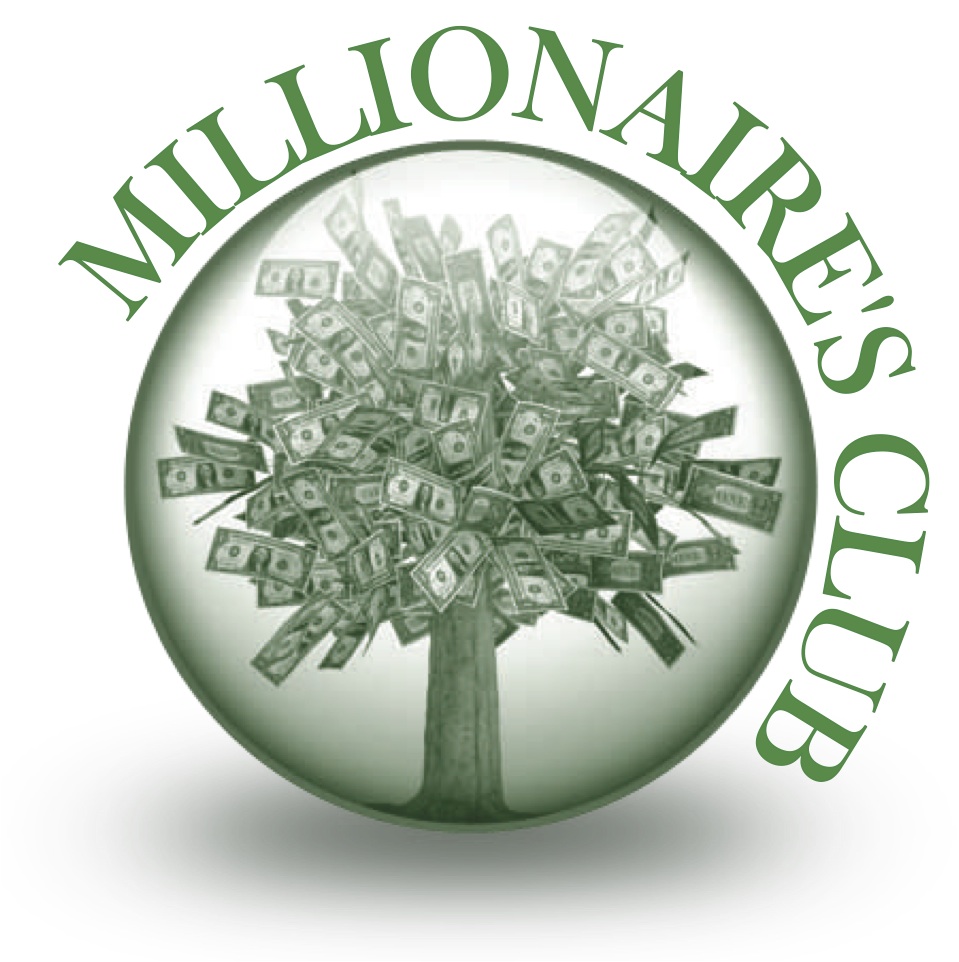 	Principal/Administrator's Name		Club Site Administrator